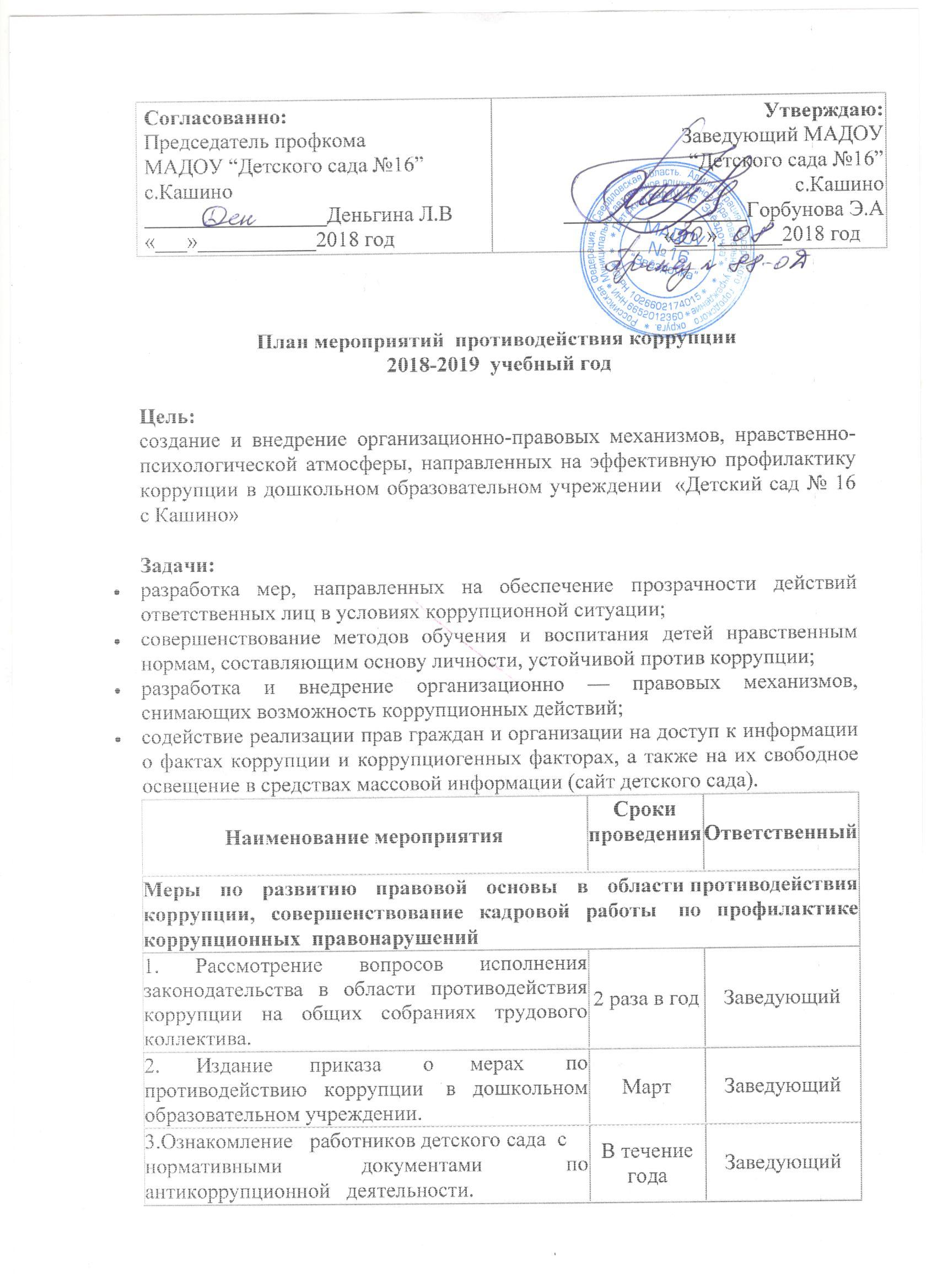 4. Разработка Положения о профилактике коррупционных правонарушений в МБДОУ д/с №8Заведующий Старший воспитатель5. Обеспечение системы прозрачности при принятии решений по кадровым вопросам. ПостоянноЗаведующийМеры по совершенствованию функционирования детского сада в целях предупреждения коррупцииМеры по совершенствованию функционирования детского сада в целях предупреждения коррупцииМеры по совершенствованию функционирования детского сада в целях предупреждения коррупции1.Проведение внутреннего контроля:- организация и проведения НОД;- организация питания воспитанников;- соблюдение  прав всех участников образовательного процесса.ПостоянноЗаведующийСтарший воспитатель2.Размещение  информации по антикоррупционной тематике на стенде в стенах детского сада и на сайте доу:·        копия лицензии на право введения образовательной  деятельности;·        свидетельство о государственной аккредитации;·        режим работы;·        график и порядок приёма граждан заведующим  по личным вопросам;·        план по антикоррупционной деятельности.ПостоянноЗаведующий, ответственный за ведение сайта3.Осуществление экспертизы жалоб и обращений граждан, поступающих через системы общего пользования (почтовый, электронный адреса, книгу жалоб и предложений, телефон) на действия (бездействия) заведующего  и сотрудников детского сада с точки зрения наличия сведений о фактах коррупции и организации их проверкиПо мере поступленияЗаведующий4.Проведение групповых и общих садовых родительских собраний с целью разъяснения политики детского сада в отношении коррупции.1 раз в годЗаведующий , воспитатели Меры по правовому просвещению и повышению антикоррупционной компетентности сотрудников, воспитанников  ДОУ и их родителей Меры по правовому просвещению и повышению антикоррупционной компетентности сотрудников, воспитанников  ДОУ и их родителей Меры по правовому просвещению и повышению антикоррупционной компетентности сотрудников, воспитанников  ДОУ и их родителей1.Изготовление памятки для родителей:  «По противодействию  коррупции».МартСтарший воспитатель2. Организация участия всех работников детского сада в работе  по вопросам формирования антикоррупционного поведения.В течение годаЗаведующий3.Работа с педагогами:   круглый стол   «Формирование антикоррупционной и нравственно-правовой культуры»Апрель Заведующий, воспитатели4.Проведение НОД с воспитанниками с целью ознакомления  их с личными правами и обязанностями.В течение годаВоспитатели  5.Проведение ежегодного опроса родителей воспитанников  ДОУ с целью определения степени их удовлетворенности работой ДОУ, качеством предоставляемых образовательных услуг. МартВоспитатели6.Обеспечение наличия в ДОУ уголка  питания, уголка  образовательных услуг с целью осуществления прозрачной  деятельности детского садаПостоянноЗаведующий7. Создание  специальной странички на сайте ДОУ с названием «Противодействие коррупции»МартЗаведующий, ответственный за ведение сайта